Ashton Vale Primary School Uniform PolicySeptember 2017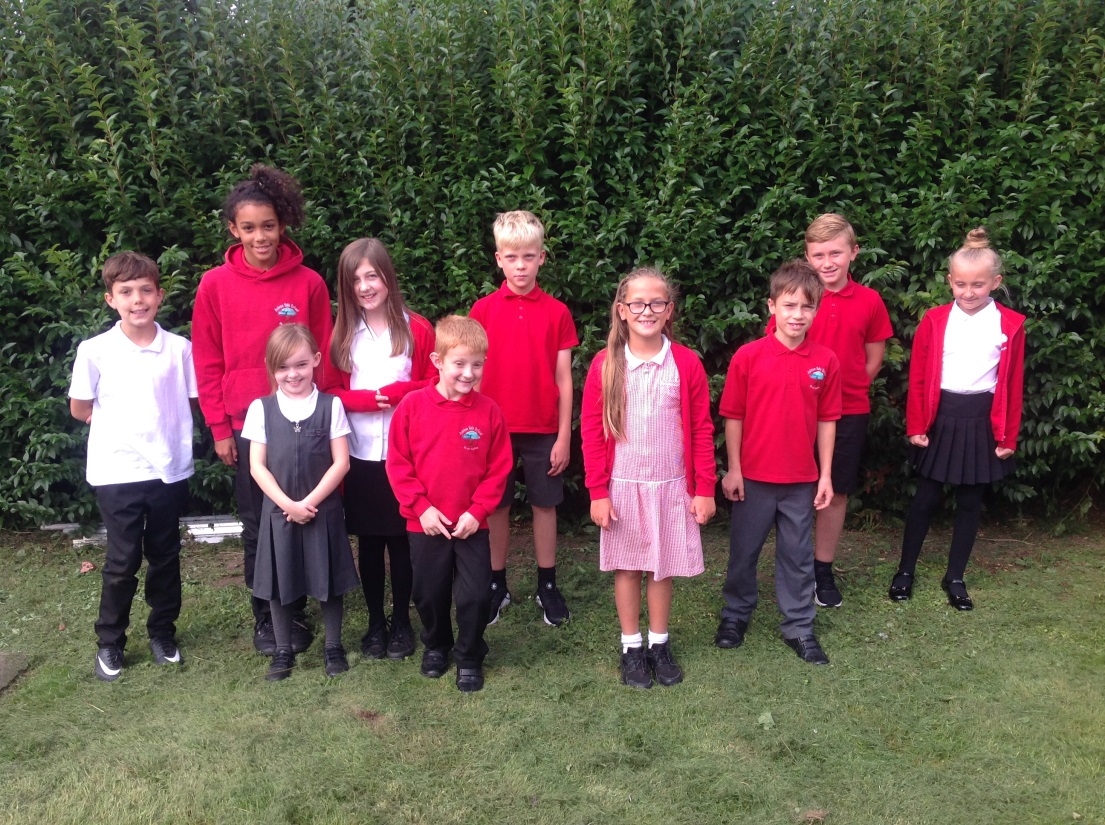 Trousers/Skirts:For Boys: Dark grey or black trousers/shortsFor Girls: Dark grey or black skirt or trousers or appropriate shorts.  Leggings can only be worn as tights with a skirt, dress or shorts. Gingham red summer dressPolo Shirts/Sweatshirts:For Boys: Red sweatshirt/cardigan, red or white polo shirt or shirtFor Girls: Red sweatshirt/cardigan, red or white polo shirt or blouseFootwear:Children are allowed to wear black school shoes or trainers. Please be aware that trainers or daps must be worn if playing on the adventure playground. PE/swimming/games:Plain yellow t-shirt - this could be the school branded PE t-shirt (no football shirts)Pair of dark blue or black shortsPair of trainers (not those worn as school uniform) or dapsTracksuit bottoms for colder weatherSwimming costume or trunks (not bikini or long shorts)Please can you ensure that your child has a PE kit in school every day. Extra PE opportunities often arise during the week and we would not like your child to miss out.Continued…Earrings and hair wear:Earrings for school should be safe and functional. Stud earrings are acceptable, other types of earrings should not be worn. Earrings should be removed for PE.If your child is unable to remove their earrings, please remove them before school on a PE day.Children with long hair will be required to have their hair tied back for P.E. so a hair band at school is a must. Hair clips and accessories must be appropriate for the school day.Children have ample time to wear their own clothes at home and experiment with their own style. The school uniform for a school sets a standard. It demonstrates how as a school we are a community all sharing in the same goals and aspirations.  Thank you for your support in achieving this.